UTORAK, 21.4.2020.Prepiši rečenice od jučer u bilježnicu. Prvo prepiši upitne rečenice, a zatim prepiši izjavne rečenice malim / velikim tiskanim slovom I precrtaj sličice. Ponovi što su izjavne, a što upitne rečenice.    je .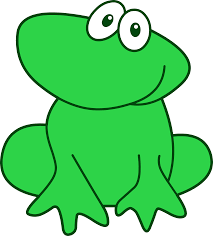 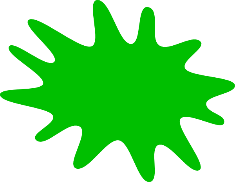  je .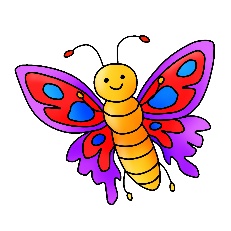 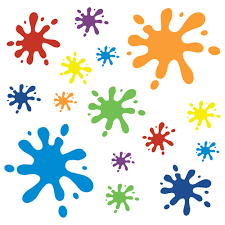 Tko je ?je .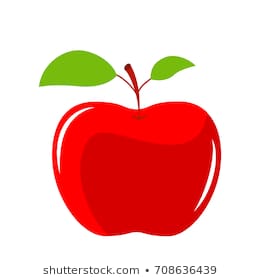 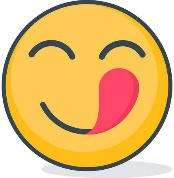 Tko je ?Kakav je ?